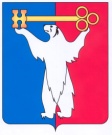 АДМИНИСТРАЦИЯ ГОРОДА НОРИЛЬСКАКРАСНОЯРСКОГО КРАЯПОСТАНОВЛЕНИЕ25.12.2019	                                         г. Норильск			                       № 620О внесении изменений в постановление Администрации города Норильска от 04.09.2015 № 465 «О реализации отдельных мер по обеспечению ограничения платы граждан за коммунальные услуги»В связи с внутриструктурными изменениями в Администрации города Норильска, на основании Положения об Управлении городского хозяйства Администрации города Норильска, утвержденного распоряжением Администрации города Норильска от 23.10.2019 № 5620, ПОСТАНОВЛЯЮ:1. Внести в Порядок предоставления компенсации части платы граждан за коммунальные услуги, контроля за соблюдением условий предоставления компенсации части платы граждан за коммунальные услуги, а также возврата субсидий в случае нарушения условий их предоставления (далее - Порядок), утвержденный постановлением Администрации города Норильска от 04.09.2015                   № 465 «О реализации отдельных мер по обеспечению ограничения платы граждан за коммунальные услуги» следующие изменения:1.1. В пункте 6 Порядка слова «жилищно-коммунального» заменить словом «городского».1.2. По всему тексту порядка слово «УЖКХ» заменить словом «УГХ». 2. Опубликовать настоящее постановление в газете «Заполярная правда» и разместить его на официальном сайте муниципального образования город Норильск.3. Настоящее Постановление вступает в силу после его официального опубликования в газете «Заполярная правда» и распространяет свое действие на правоотношения возникшие с 23.10.2019.И.о. Главы города Норильска							А.В. Малков